РІЧНИЙ ПЛАН ЗАКУПІВЕЛЬ/ 
річний план закупівель, що здійснюються без проведення процедур закупівель 
на І квартал  2015 року 
Львівський навчально – виховний комплекс «Загальноосвітня школа – інтернат І ступеня – спеціалізована школа – інтернат ІІ-ІІІ ступенів» Херсонської обласної ради, 22737286 
(найменування замовника, код за ЄДРПОУ)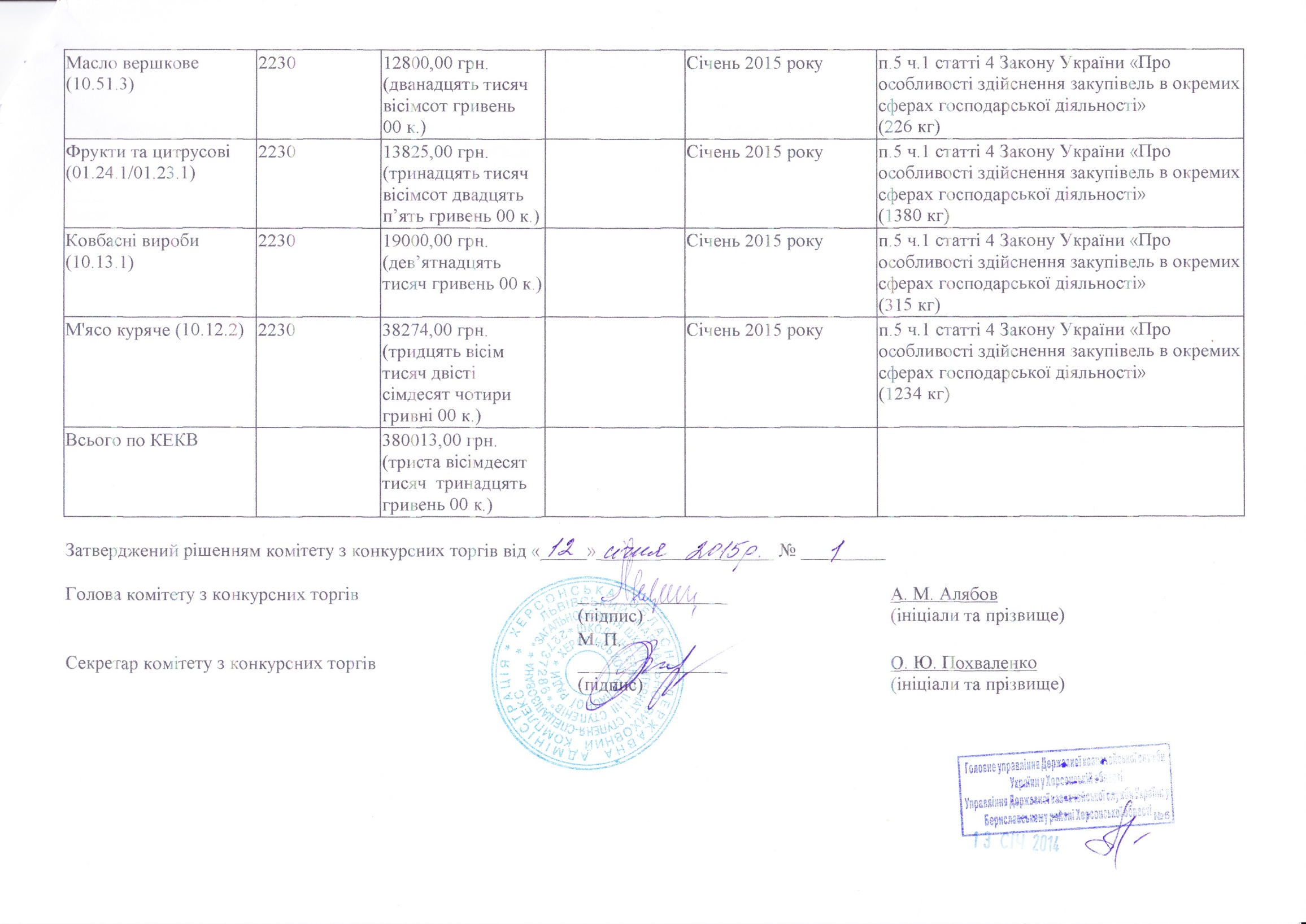 Предмет закупівліКод КЕКВ (для бюджетних коштів)Очікувана вартість предмета закупівліПроцедура закупівліОрієнтовний початок проведення процедури закупівліПримітки123456Молоко рідке (10.51.1)223040 000,00 грн.(сорок тисяч гривень 00 к.)Січень 2015 рокуп.5 ч.1 статті 4 Закону України «Про особливості здійснення закупівель в окремих сферах господарської діяльності»(3 100 л)Крупи (10.61.3)223015 800,00 грн.(п’ятнадцять тисяч вісімсот гривень 00к.)Січень 2015 рокуп.5 ч.1 статті 4 Закону України «Про особливості здійснення закупівель в окремих сферах господарської діяльності»(940 кг)Борошно (10.61.2)22301 400,00 грн.(одна тисяча чотириста гривень 00 к.)Січень 2015 рокуп.5 ч.1 статті 4 Закону України «Про особливості здійснення закупівель в окремих сферах господарської діяльності»(254 кг)Цукор (0.81.1)22306 940,00 грн.(шість тисяч дев’ятсот сорок гривень 00к.)Січень 2015 рокуп.5 ч.1 статті 4 Закону України «Про особливості здійснення закупівель в окремих сферах господарської діяльності»(555 кг)Кава та чай (10.83.1)2230400,00 грн. (чотириста гривень 00 к.)Січень 2015 рокуп.5 ч.1 статті 4 Закону України «Про особливості здійснення закупівель в окремих сферах господарської діяльності»(4 кг)Какао (10.82.1)22301860,00 грн.      (одна тисяча вісімсот шістдесят гривень 00 к.)Січень 2015 рокуп.5 ч.1 статті 4 Закону України «Про особливості здійснення закупівель в окремих сферах господарської діяльності»(17 кг)Вироби сухарні, печиво (10.72.1)22302200,00 грн.        (дві тисячі двісті гривень 00 к.) Січень 2015 рокуп.5 ч.1 статті 4 Закону України «Про особливості здійснення закупівель в окремих сферах господарської діяльності»(88 кг)Вироби макаронні (10.73.1)22306900,00 грн.    (шість тисяч дев’ятсот гривень 00 к.)Січень 2015 рокуп.5 ч.1 статті 4 Закону України «Про особливості здійснення закупівель в окремих сферах господарської діяльності»(873 кг)Сіль (10.84.3)2230198,00 грн.          (сто дев’яносто вісім гривень 00 к.)Січень 2015 рокуп.5 ч.1 статті 4 Закону України «Про особливості здійснення закупівель в окремих сферах господарської діяльності»(44 кг)Олія (10.41.5)2230714,00 грн.    (сімсот чотирнадцять гривень 00 к.)Січень 2015 рокуп.5 ч.1 статті 4 Закону України «Про особливості здійснення закупівель в окремих сферах господарської діяльності»(36 кг)Карателька (10.83.1)22303758,00 грн.       (три тисячі сімсот п’ятдесят вісім гривень 00 к.)Січень 2015 рокуп.5 ч.1 статті 4 Закону України «Про особливості здійснення закупівель в окремих сферах господарської діяльності»(40 кг)Консерви плодові, овочеві(10.39.1)223017100,00 грн. (сімнадцять тисяч сто гривень 00 к.)Січень 2015 рокуп.5 ч.1 статті 4 Закону України «Про особливості здійснення закупівель в окремих сферах господарської діяльності»(660 банок)Продукти харчові різні (дріжджі) (10.89.1)2230140,00 грн.          (сто сорок гривень 00 к.)Січень 2015 рокуп.5 ч.1 статті 4 Закону України «Про особливості здійснення закупівель в окремих сферах господарської діяльності»(12 кг)Яйця курячі (01.47.2)22302600,00 грн.        (дві тисячі шістсот гривень 00 к.)Січень 2015 рокуп.5 ч.1 статті 4 Закону України «Про особливості здійснення закупівель в окремих сферах господарської діяльності»(1485 шт.)Сік фруктовий  (10.32.1)223010000,00 грн.           ( десять тисяч гривень 00 к.)Січень 2015 рокуп.5 ч.1 статті 4 Закону України «Про особливості здійснення закупівель в окремих сферах господарської діяльності»(952 літрів) Молочні продукти (10.51.5)223027000,00 грн. (двадцять сім тисяч гривень 00 к.)  Січень 2015 рокуп.5 ч.1 статті 4 Закону України «Про особливості здійснення закупівель в окремих сферах господарської діяльності»(1438 літрів)Шоколад та вироби кондитерські цукрові (10.82.2)223014584,00 грн.   (чотирнадцять тисяч п’ятсот вісімдесят чотири гривні 00 к.)Січень 2015 рокуп.5 ч.1 статті 4 Закону України «Про особливості здійснення закупівель в окремих сферах господарської діяльності»(384 кг)Картопля (01.13.5)223012674,00   (дванадцять тисяч шістсот сімдесят чотири гривні 00 к.)Січень 2015 рокуп.5 ч.1 статті 4 Закону України «Про особливості здійснення закупівель в окремих сферах господарської діяльності»(3168 кг)Овочі свіжі (01.12.1/01.13.3/01.13.4/ 01.13.7)22308826,00 грн.             ( вісім тисяч вісімсот двадцять шість гривень 00 к.) Січень 2015 рокуп.5 ч.1 статті 4 Закону України «Про особливості здійснення закупівель в окремих сферах господарської діяльності»(1650 кг)Хліб (10.71.1)223019300,00 грн. (дев’ятнадцять тисяч триста гривень 00 к.)Січень 2015 рокуп.5 ч.1 статті 4 Закону України «Про особливості здійснення закупівель в окремих сферах господарської діяльності»(5010 шт.)М'ясо свине (10.11.3)223041120,00 грн. (сорок одна тисяча сто двадцять гривень 00 к.)Січень 2015 рокуп.5 ч.1 статті 4 Закону України «Про особливості здійснення закупівель в окремих сферах господарської діяльності»(685 кг)Риботовари (10.20.1/ 10.20.2)223032800,00 грн. (тридцять дві тисячі вісімсот гривень 00 к.)Січень 2015 рокуп.5 ч.1 статті 4 Закону України «Про особливості здійснення закупівель в окремих сферах господарської діяльності»(720 кг)Сир сичужний та кисломолочний (10.51.4)223029800,00 грн. (двадцять дев’ять тисяч вісімсот гривень 00 к.) Січень 2015 рокуп.5 ч.1 статті 4 Закону України «Про особливості здійснення закупівель в окремих сферах господарської діяльності»(670 кг)